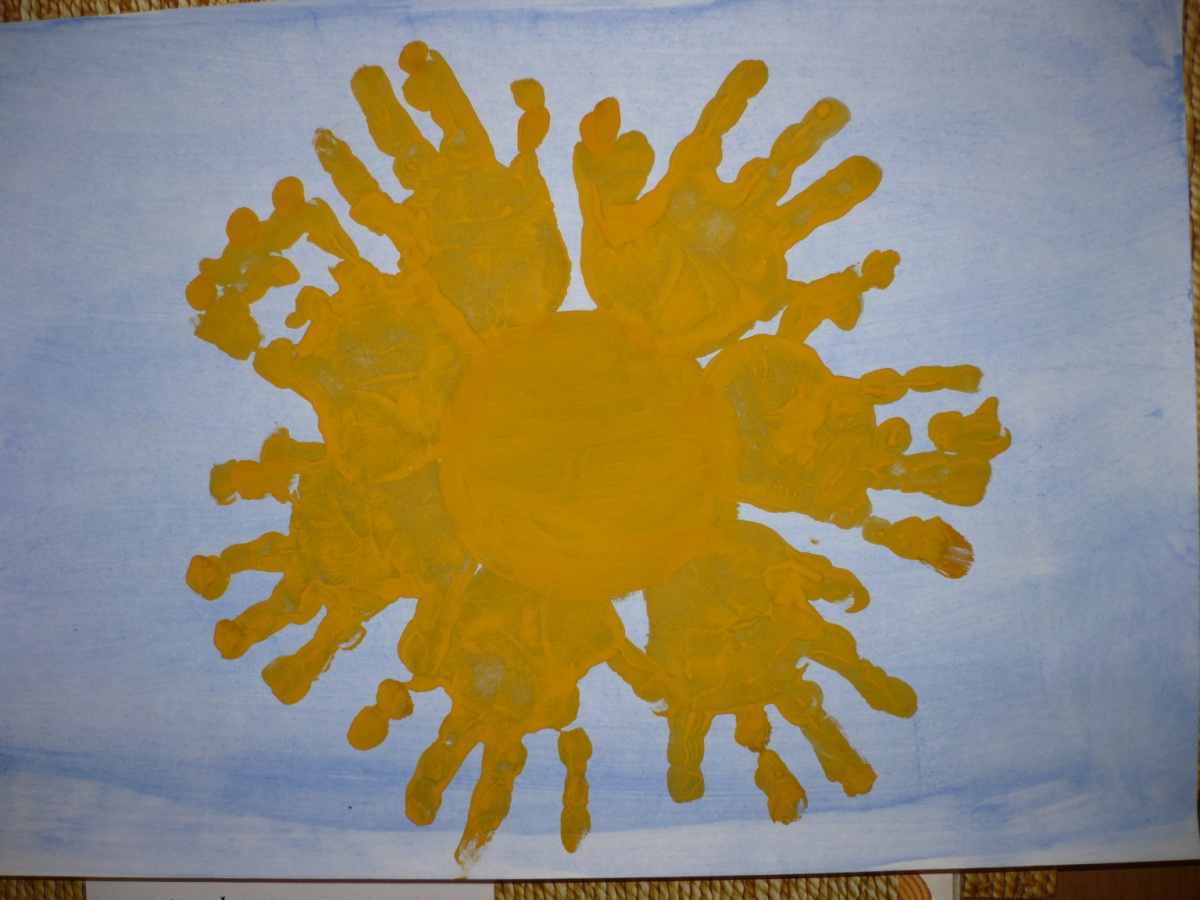 Рисунок 15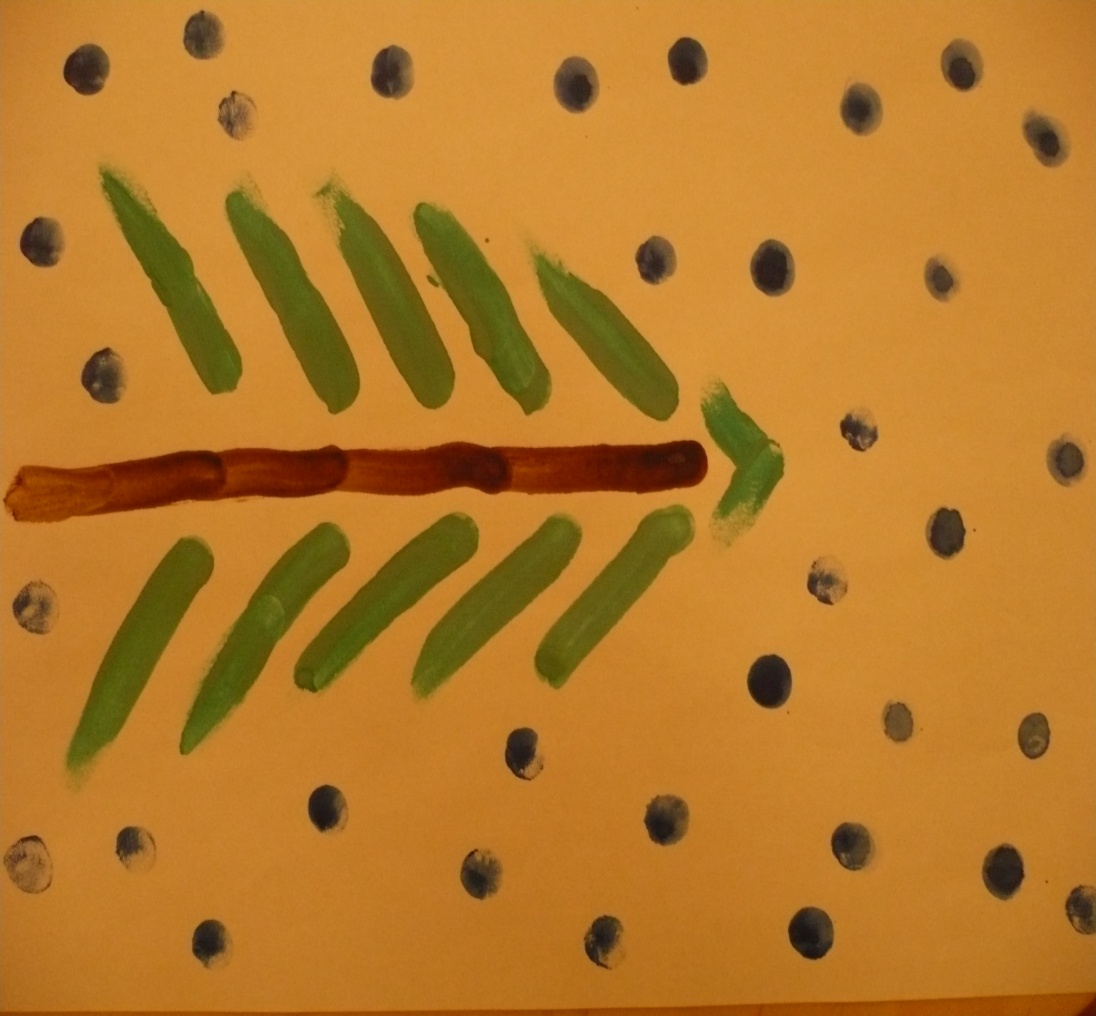 Рисунок 16